.......................................................................................................................................................................................................................نرم افزار اسکناس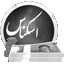 تعمیرگاه مرکزی اسکناستعمیرات تخصصی با مجوز رسمیتعمیرگاه مرکزی اسکناستعمیرات تخصصی با مجوز رسمیتعمیرگاه مرکزی اسکناستعمیرات تخصصی با مجوز رسمیتعمیرگاه مرکزی اسکناستعمیرات تخصصی با مجوز رسمی*54215*شماره: 54215شماره: 54215شماره: 54215	11	365	ب	12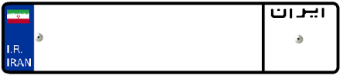 	11	365	ب	12تاریخ: 09/10/99 - 19:32تاریخ: 09/10/99 - 19:32جناب آقای محسن مسعودی	تماس: 09151002001جناب آقای محسن مسعودی	تماس: 09151002001جناب آقای محسن مسعودی	تماس: 09151002001جناب آقای محسن مسعودی	تماس: 09151002001جناب آقای محسن مسعودی	تماس: 09151002001جناب آقای محسن مسعودی	تماس: 09151002001جناب آقای محسن مسعودی	تماس: 09151002001نوع و مدل:BMW X5BMW X5BMW X5پلاک:ایران-11 - 12-ب-365ایران-11 - 12-ب-365شاسی:XAE5421R34XAE5421R34XAE5421R34موتور:215XXY4512215XXY4512کیلومتر:134700134700134700سوخت:سه چهارمسه چهارمایراد گزارش شده: سرویس دوره ایایراد گزارش شده: سرویس دوره ایایراد گزارش شده: سرویس دوره ایایراد گزارش شده: سرویس دوره ایایراد گزارش شده: سرویس دوره ایتوضیحات: نیاز به کارواش، آینه شکستهتوضیحات: نیاز به کارواش، آینه شکستهلوازم همراه: جعبه آچار، جعبه کمک های اولیهلوازم همراه: جعبه آچار، جعبه کمک های اولیهلوازم همراه: جعبه آچار، جعبه کمک های اولیهلوازم همراه: جعبه آچار، جعبه کمک های اولیهلوازم همراه: جعبه آچار، جعبه کمک های اولیهگارانتي: فاقد گارانتی و بیمهگارانتي: فاقد گارانتی و بیمهموعد تحویل: 12/10/99موعد تحویل: 12/10/99موعد تحویل: 12/10/99موعد تحویل: 12/10/99موعد تحویل: 12/10/99بیعانه: 0بیعانه: 0توجه:قبل از مراجعه برای تحویل گرفتن خودرو خود از آماده بودن آن اطمینان حاصل فرمایید.از تحویل وسایل شخصی و ارزشمند خود به تعمیرگاه اکیدا خودداری کنید.در صورت عدم وجود لوازم یدکی و طولانی شدن تعمیر، مسئولیتی متوجه این واحد نمی باشد.توجه:قبل از مراجعه برای تحویل گرفتن خودرو خود از آماده بودن آن اطمینان حاصل فرمایید.از تحویل وسایل شخصی و ارزشمند خود به تعمیرگاه اکیدا خودداری کنید.در صورت عدم وجود لوازم یدکی و طولانی شدن تعمیر، مسئولیتی متوجه این واحد نمی باشد.توجه:قبل از مراجعه برای تحویل گرفتن خودرو خود از آماده بودن آن اطمینان حاصل فرمایید.از تحویل وسایل شخصی و ارزشمند خود به تعمیرگاه اکیدا خودداری کنید.در صورت عدم وجود لوازم یدکی و طولانی شدن تعمیر، مسئولیتی متوجه این واحد نمی باشد.توجه:قبل از مراجعه برای تحویل گرفتن خودرو خود از آماده بودن آن اطمینان حاصل فرمایید.از تحویل وسایل شخصی و ارزشمند خود به تعمیرگاه اکیدا خودداری کنید.در صورت عدم وجود لوازم یدکی و طولانی شدن تعمیر، مسئولیتی متوجه این واحد نمی باشد.توجه:قبل از مراجعه برای تحویل گرفتن خودرو خود از آماده بودن آن اطمینان حاصل فرمایید.از تحویل وسایل شخصی و ارزشمند خود به تعمیرگاه اکیدا خودداری کنید.در صورت عدم وجود لوازم یدکی و طولانی شدن تعمیر، مسئولیتی متوجه این واحد نمی باشد.توجه:قبل از مراجعه برای تحویل گرفتن خودرو خود از آماده بودن آن اطمینان حاصل فرمایید.از تحویل وسایل شخصی و ارزشمند خود به تعمیرگاه اکیدا خودداری کنید.در صورت عدم وجود لوازم یدکی و طولانی شدن تعمیر، مسئولیتی متوجه این واحد نمی باشد.توجه:قبل از مراجعه برای تحویل گرفتن خودرو خود از آماده بودن آن اطمینان حاصل فرمایید.از تحویل وسایل شخصی و ارزشمند خود به تعمیرگاه اکیدا خودداری کنید.در صورت عدم وجود لوازم یدکی و طولانی شدن تعمیر، مسئولیتی متوجه این واحد نمی باشد.*54215*مشتری: جناب آقای محسن مسعودینشانی: مطهری جنوبی 57، پلاک 156، واحد 15BMW X5ایران-11 - 12-ب-365XAE5421R34215XXY4512134700سه چهارمایراد: سرویس دوره ایلوازم همراه: جعبه آچار، جعبه کمک های اولیهتوضیحات: نیاز به کارواش، آینه شکستهبیعانه: 0 09/10/99 - 19:32مشتری: جناب آقای محسن مسعودینشانی: مطهری جنوبی 57، پلاک 156، واحد 15BMW X5ایران-11 - 12-ب-365XAE5421R34215XXY4512134700سه چهارمایراد: سرویس دوره ایلوازم همراه: جعبه آچار، جعبه کمک های اولیهتوضیحات: نیاز به کارواش، آینه شکستهبیعانه: 0 09/10/99 - 19:32مشتری: جناب آقای محسن مسعودینشانی: مطهری جنوبی 57، پلاک 156، واحد 15نوع و مدل: پلاک:شماره شاسی:شماره موتور:کیلومتر:سوخت:ایراد: سرویس دوره ایلوازم همراه: جعبه آچار، جعبه کمک های اولیهتوضیحات: نیاز به کارواش، آینه شکستهبیعانه: 0